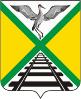  СОВЕТ МУНИЦИПАЛЬНОГО РАЙОНА                                                     «ЗАБАЙКАЛЬСКИЙ РАЙОН»VI - СОЗЫВАРЕШЕНИЕп.г.т.Забайкальск25 марта 2020 года                                                                                          № 348 Об отмене решений Совета муниципального района «Забайкальский район»        В целях приведения нормативных правовых актов в соответствие с действующим законодательством, руководствуясь статьей 24 Устава муниципального района «Забайкальский район», Совет  муниципального района  «Забайкальский район» решил:       1. Отменить решения Совета муниципального района «Забайкальский район»:1.1. от 30.05.2008 г. №215 «Об утверждении тарифных ставок (окладов) Единой тарифной сетки по оплате труда работников организаций бюджетной сферы»;1.2. от 08.10.2008 г. №244 «Об утверждении порядка списания безнадежной ко взысканию задолженности по средствам районного бюджета муниципального района «Забайкальский район», предоставленным на возвратной основе, суммам начисленных процентов и пени»;1.3. от 10.12.2008 г. №25 «О внесении дополнений в решение Совета муниципального района «Забайкальский район» от 08.10.2008 г. №244 «Об утверждении порядка списания безнадежной ко взысканию задолженности по средствам районного бюджета муниципального района «Забайкальский район», предоставленным на возвратной основе, суммам начисленных процентов и пени».         2. Опубликовать (обнародовать) настоящее решение в порядке, установленном Уставом муниципального района «Забайкальский район» и разместить на официальном сайте муниципального района «Забайкальский район» в информационно-телекоммуникационной сети «Интернет» www.zabaikalskadm.ru.3. Настоящее решение вступает в силу на следующий день после официального опубликования (обнародования).Глава муниципального района  «Забайкальский район»                                                                           А.М. Эпов